Создание документов Задание на производство из документов Заказ на производство.Необходимо создать обработку для Типовой конфигурации Управление производственным предприятием, которая отбирает все Заказы на производство по всем организациям и создает по ним документы Задание на производство.В обработке должен быть параметр Дата задания.Условия отбора Заказов на производство:Значение поля Дата запуска в документе Заказ на производство равно значению параметра Дата задания, указанного при запуске обработки. Документ Заказ на производство не проведен.Правила создания документов Задание на производство.Параметры заполнения шапки документа Задание на производство:Вид задания: по умолчанию На выпуск.Поле Дата – текущая дата, Поле Дата задания – Дата задания, указанная при запуске обработки,Поле Подразделение – по умолчанию подразделение предприятия с кодом 000000002,Поле Смена – по умолчанию Смена 24 часа (код 000000001)Параметры заполнения табличной части документа Задание на производство:Табличная часть задания на производство заполняется строками заказов на производство с группировкой Номенклатуры по  полю Номенклатурная группа справочника Номенклатуры.В одно задание на производство включается только Номенклатура по одной Номенклатурной группе.Вся номенклатура, у которой не указана Номенклатурная группа, попадает в отдельное задание на производство.Поля строк табличной части заполняются следующим образом:Номенклатура – из заказа на производствоХарактеристика – из заказа на производство в случае отсутствия данных в заказе на производство, оставлять пустым поле;Количество - из заказа на производство;Ед.изм – из заказа на производство;Коэффициент - из заказа на производство;Спецификация – из заказа на производство, в случае отсутствия данных в заказе на производство, оставлять пустым поле.Конечная продукция – такое же значение, как и в поле НоменклатураЗаказ – Заказ на производство, из которого указаны данные по строке.Документы Задание на производство необходимо только записывать, проводить НЕ НУЖНО.Пример:Есть 2 заказа на производство,В них номенклатура принадлежит к 2-м номенклатурным группам.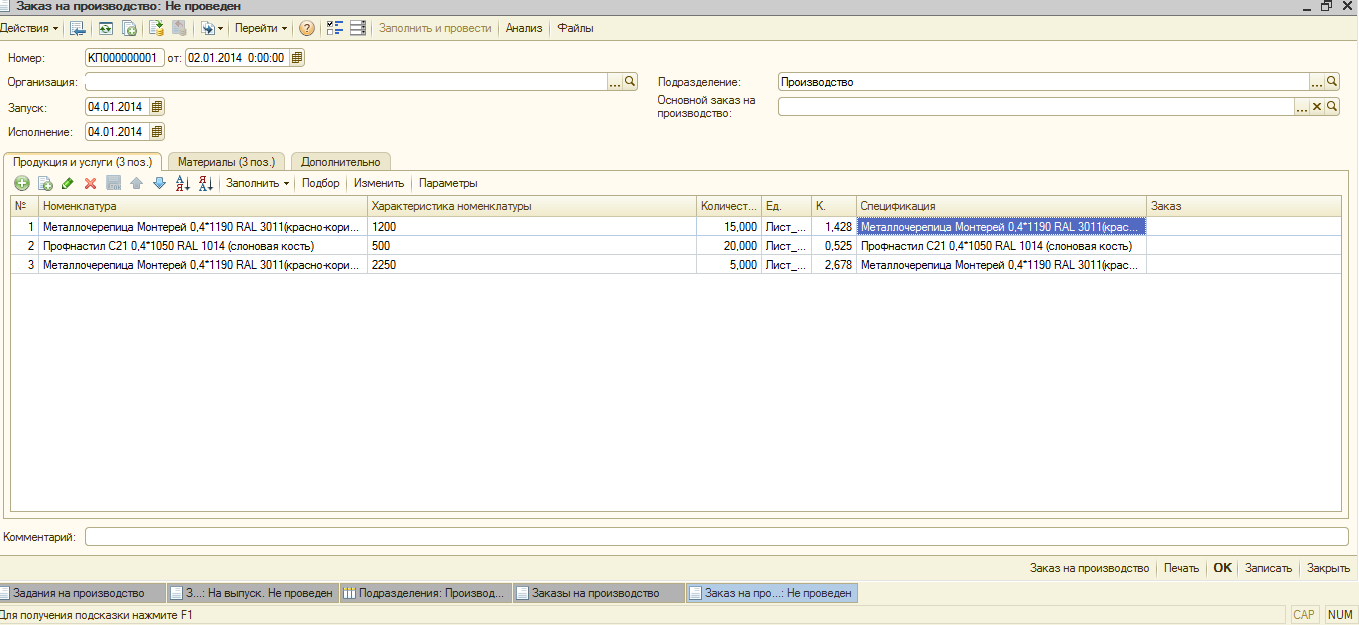 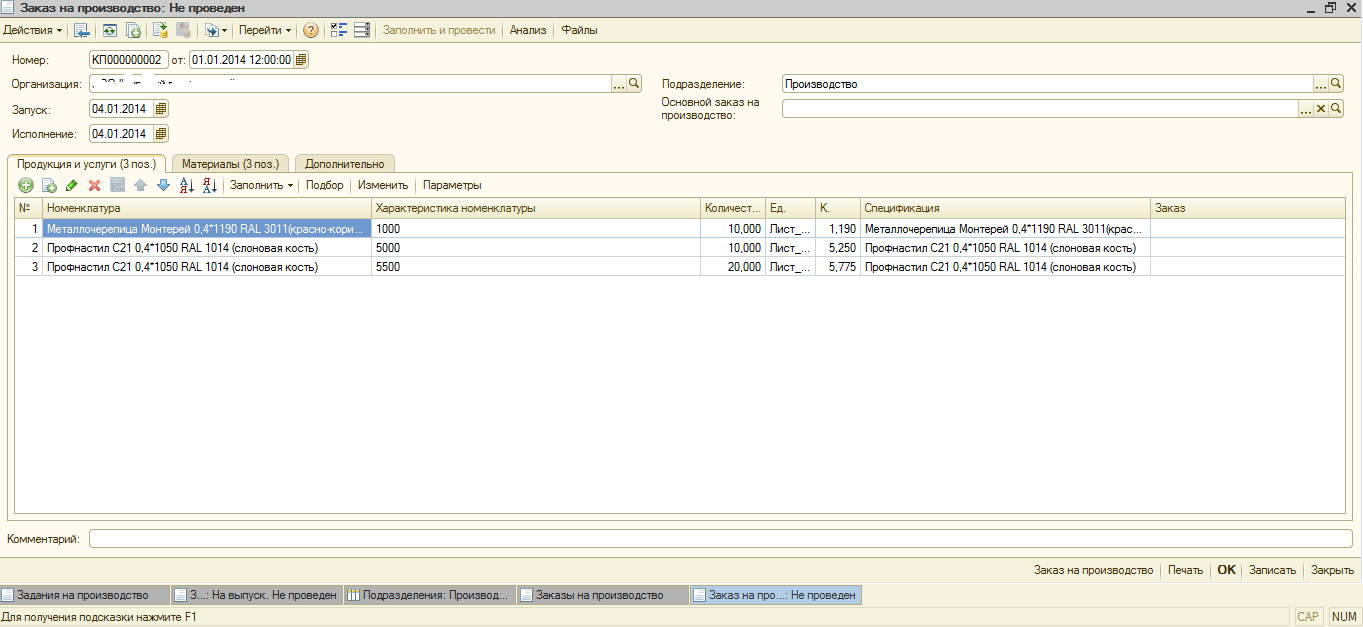 Необходимо получить 2 задания на производство следующего вида: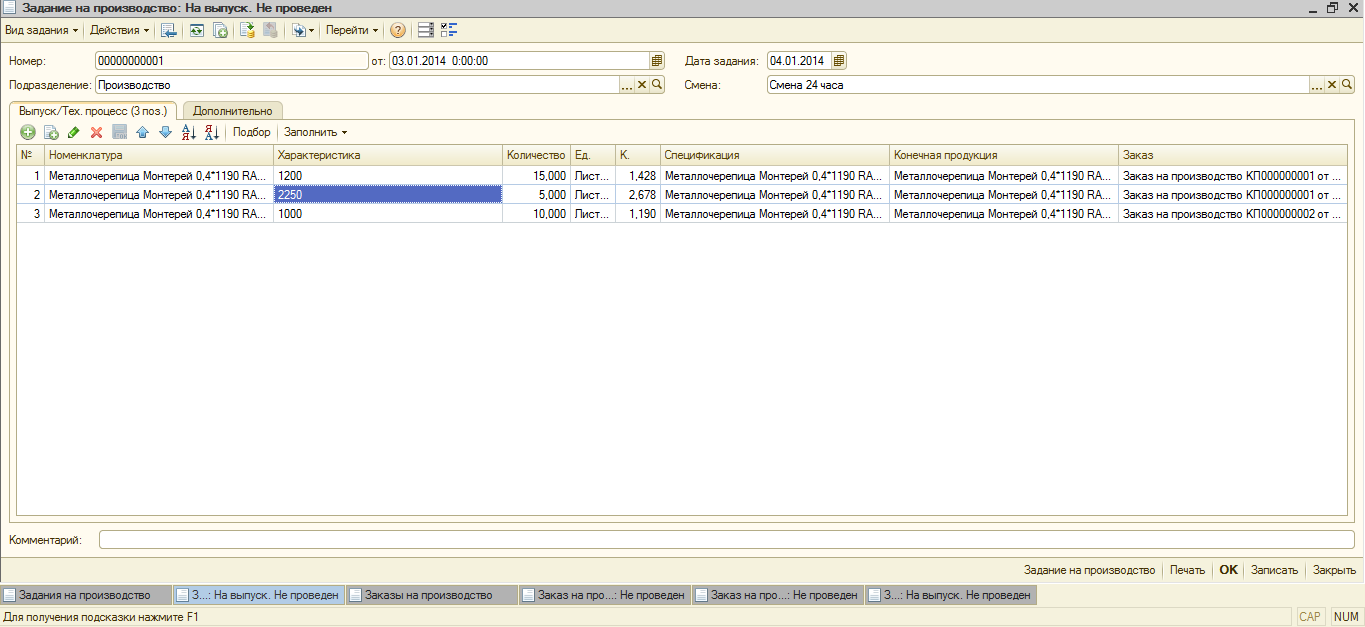 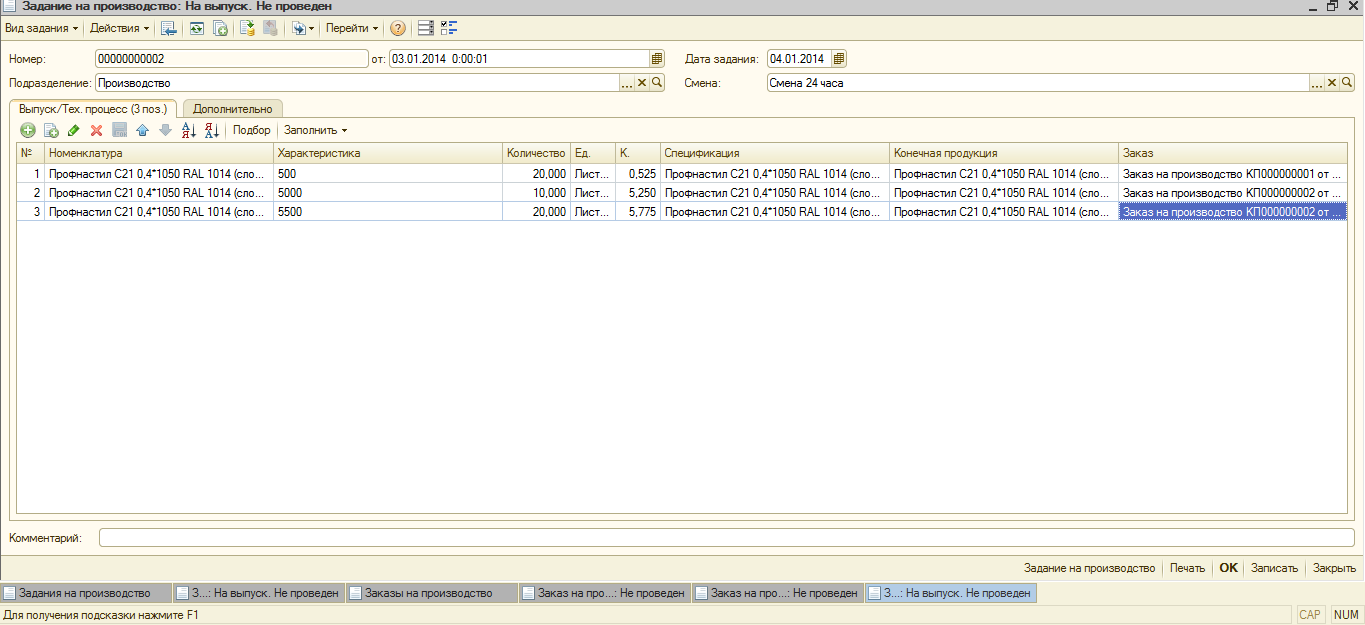 